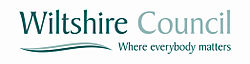 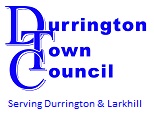 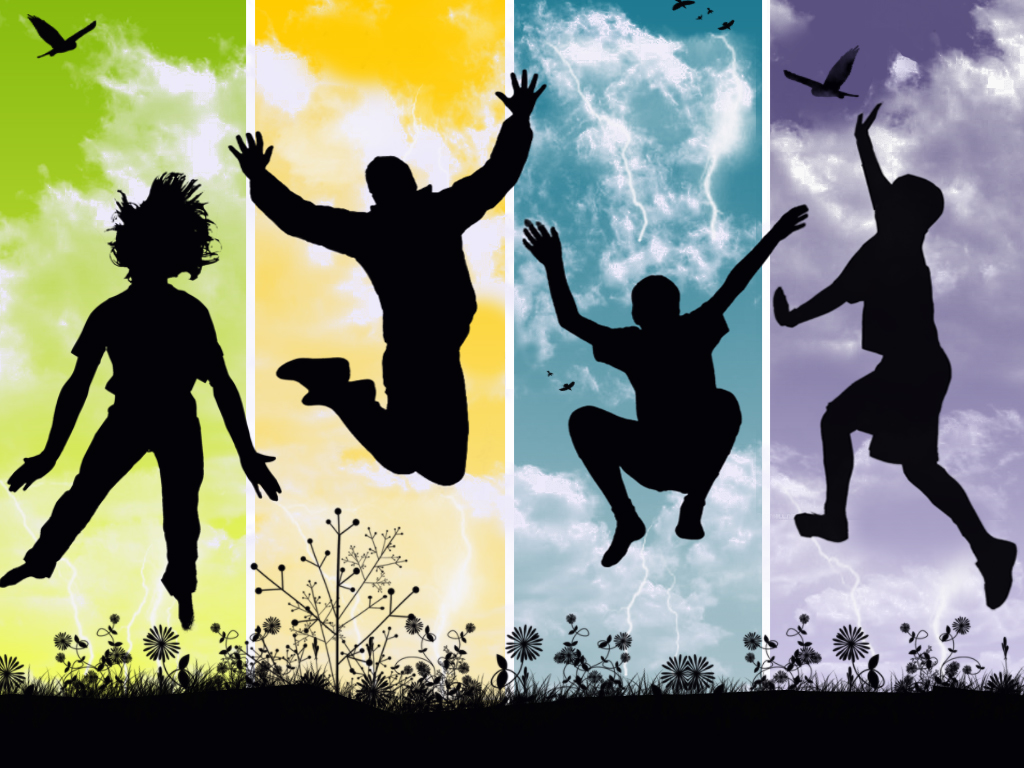 Entrance fee 50pMembership required!Be part of your youth service!Xbox   Wii  Pool Table  Arts and Crafts Music   Cooking Activities  Snack Bar  and much more!Durrington Community Youth ServicesThe Jubilee Pavilion, Recreation Rd, Durrington, SP4 8HHDurringtonyp@outlook.comDurrington Community Youth ServicesThe Jubilee Pavilion, Recreation Rd, Durrington, SP4 8HHDurringtonyp@outlook.com